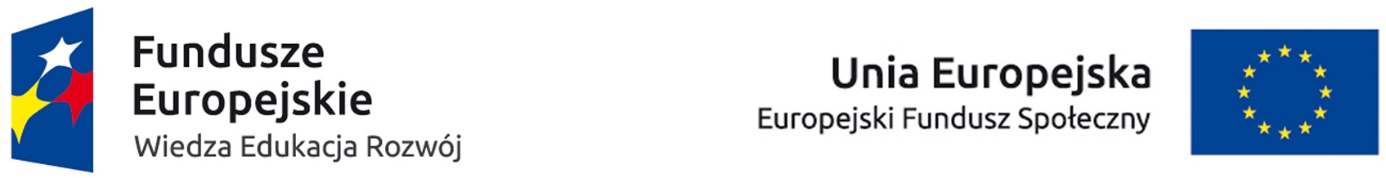 REGULAMINOrganizatorem poznańskich eliminacji do krajowych zawodów „SimChallenge 2022” jest Centrum Symulacji Medycznej Uniwersytetu Medycznego w Poznaniu, ul. Rokietnicka 7, 
60-806 Poznań.Eliminacje odbędą się 08.04.2022 roku w Centrum Symulacji Medycznej, ul. Rokietnicka 7.W eliminacjach mogą brać udział zespoły składające się z maksymalnie 5 osób, będących 
w czasie trwania zawodów studentami Uniwersytetu Medycznego w Poznaniu na kierunkach: lekarskim, położnictwo, pielęgniarstwo, ratownictwo medyczne.W skład zespołu musi wchodzić minimum jeden przedstawiciel kierunku lekarskiego.Zgłoszenia prosimy składać poprzez przesłanie wypełnionego, obowiązkowego formularza rejestracji uczestnictwa na mail sekretariatcsm@ump.edu.pl , dostępnego na dedykowanej stronie.Udział w zawodach jest bezpłatny.Członkiem zespołu nie może być absolwent kierunków wymienionych w pkt. 3.W sytuacjach spornych dopuszcza się możliwość złożenia oświadczenia o niepozostawaniu w stosunku pracy w zawodach medycznych.Zawody polegają na wykonaniu zadań praktycznych, będących symulowanymi sytuacjami klinicznymi.Zespoły zobowiązane są do przestrzegania poleceń sędziów.Na wykonanie zadania zespół posiada określoną ilość czasu, o którym zostanie poinformowany bezpośrednio przed rozpoczęciem zadania.Jeżeli przed upływem wyznaczonego czasu zespół uzna, że wykonał wszystkie konieczne czynności ratunkowe, może zakończyć zadanie w dowolnym momencie na własne życzenie informując o tym sędziego głównego.Każdy członek zespołu jest zobowiązany posiadać odzież medyczną oraz stetoskop.W czasie wykonywania zadań zabrania się zespołom korzystania ze środków łączności w postaci telefonów, radiostacji, pagerów, krótkofalówek oraz wszelkich innych urządzeń  służących do komunikacji (z wyłączeniem urządzeń udostępnionych przez organizatora podczas zadania). Korzystanie z w/w środków łączności oznaczać będzie dyskwalifikację zespołu.Eliminacje mogą być rejestrowane przez organizatora.Przed przystąpieniem do zawodów Uczestnik jest zobowiązany wyrazić zgodę w formie pisemnej na przetwarzanie jego wizerunku przez Uniwersytet Medyczny w Poznaniu oraz zgodę na przetwarzanie jego danych osobowychWarunkiem uczestnictwa w zawodach jest wysłanie formularza zgłoszeniowego drogą e-mail na adres sekretariatcsm@ump.edu.pl oraz otrzymanie potwierdzenia rejestracji.Ilość drużyn jest ograniczona do 5-ciu, w związku z czym o przystąpieniu do zawodów decyduje kolejność zgłoszeń. Drużyny, które otrzymają negatywną odpowiedź na zgłoszenie nie mogą wziąć udziału w eliminacjach.Naruszenie zasad regulaminu skutkuje zdyskwalifikowaniem całego zespołu.